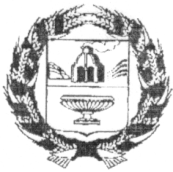 АДМИНИСТРАЦИЯ ЗАРИНСКОГО РАЙОНААЛТАЙСКОГО КРАЯП О С Т А Н О В Л Е Н И Е11.05.2017											   № 277г. ЗаринскО внесении изменения в постановление Администрации Заринского района от 20.01.2014  № 50 «Об утверждении Порядка осуществления комитетом по финансам, налоговой и кредитной политике Администрации Заринского района внутреннего муниципального финансового контроля»В соответствии со статьей 269.2 Бюджетного кодекса Российской Федерации, частями 11 и 15 статьи 99 Федерального закона от 05.04.2013 № 44-ФЗ «О контрактной системе в сфере закупок товаров, работ, услуг для обеспечения государственных и муниципальных нужд», Администрация районаП О С Т А Н О В Л Я Е Т:1. Внести в постановление Администрации Заринского района Алтайского края от 20.01.2014 № 50 «Об утверждении Порядка осуществления комитетом по финансам, налоговой и кредитной политике Администрации Заринского района внутреннего муниципального финансового контроля» изменение: пункт 2.7. читать в следующей редакции «план контрольной деятельности Комитета и изменения, вносимые в него в течение года, утверждаются председателем Комитета и согласовываются с главой Администрации Заринского района».2. Настоящее постановление опубликовать в районной газете «Знамя Ильича» или обнародовать на официальном сайте Администрации Заринского района.3. Контроль за исполнением настоящего постановления возложить на председателя комитета по финансам, налоговой и кредитной политике Администрации Заринского района Стерлядева Ю.И.Глава Администрации района						         В.Ш. Азгалдян